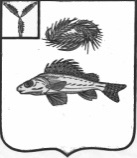 СОВЕТПЕРЕКОПНОВСКОГО МУНИЦИПАЛЬНОГО ОБРАЗОВАНИЯЕРШОВСКОГО МУНИЦИПАЛЬНОГО РАЙОНАСАРАТОВСКОЙ ОБЛАСТИРЕШЕНИЕот 28.03.2019 года								№13-40«В соответствии с Федеральным законом от 01.07.2017 №132-ФЗ «О внесении изменений в отдельные законодательные акты РФ в части размещения в государственной информационной системе в области государственной службы сведений о применении взыскания в виде увольнения в связи с утратой доверия за совершение коррупционных правонарушений», руководствуясь Уставом Перекопновского муниципального образования Ершовского муниципального района, Совет Перекопновского муниципального образования Ершовского муниципального района Саратовской области РЕШИЛ:Дополнить пункт второй решения Совета Перекопновского муниципального образования Ершовского муниципального района от 21.07.2015 года № 46-99 «Об утверждении Порядка увольнения (освобождения от должности) лиц, замещающих муниципальные должности, в связи с утратой доверия» абзацем следующего содержания:«- сведения о применении к лицу, замещающему государственную должность Российской Федерации, государственную должность субъекта Российской Федерации, муниципальную должность, взыскания в виде увольнения (освобождения от должности) в связи с утратой доверия за совершение коррупционного правонарушения включаются государственным органом (органом местного самоуправления), в котором это лицо замещало соответствующую должность, в реестр лиц, уволенных в связи с утратой доверия, предусмотренный статьей 15-ФЗ № 273».Разместить настоящее решение на официальном сайте администрации Ершовского муниципального района в сети Интернет.Глава Перекопновского МОЕршовского муниципального района Саратовской области							Е.Н. ПисареваО внесении изменений в решение Совета Перекопновского муниципального образования Ершовского муниципального района от 21.07.2015 года № 46-99 «Об утверждении Порядка увольнения (освобождения от должности) лиц, замещающих муниципальные должности, в связи с утратой доверия»